Double-Click project Loan ApplicationDouble-Click project Loan ApplicationDouble-Click project Loan ApplicationDouble-Click project Loan ApplicationDouble-Click project Loan ApplicationDouble-Click project Loan ApplicationDouble-Click project Loan ApplicationDouble-Click project Loan ApplicationDouble-Click project Loan ApplicationDouble-Click project Loan ApplicationDouble-Click project Loan ApplicationDouble-Click project Loan Application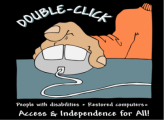 Please Print and fill out the application as completely as possilble, writing “na” to questions that do not apply to your situation.  Complete the Co-applicant section if there is a co-applicant or if applicant is under the age of 18.  Note:  This form will be used to determine the amount of loan assistance to be provided by the Double click project loan.Please Print and fill out the application as completely as possilble, writing “na” to questions that do not apply to your situation.  Complete the Co-applicant section if there is a co-applicant or if applicant is under the age of 18.  Note:  This form will be used to determine the amount of loan assistance to be provided by the Double click project loan.Please Print and fill out the application as completely as possilble, writing “na” to questions that do not apply to your situation.  Complete the Co-applicant section if there is a co-applicant or if applicant is under the age of 18.  Note:  This form will be used to determine the amount of loan assistance to be provided by the Double click project loan.Please Print and fill out the application as completely as possilble, writing “na” to questions that do not apply to your situation.  Complete the Co-applicant section if there is a co-applicant or if applicant is under the age of 18.  Note:  This form will be used to determine the amount of loan assistance to be provided by the Double click project loan.Please Print and fill out the application as completely as possilble, writing “na” to questions that do not apply to your situation.  Complete the Co-applicant section if there is a co-applicant or if applicant is under the age of 18.  Note:  This form will be used to determine the amount of loan assistance to be provided by the Double click project loan.Please Print and fill out the application as completely as possilble, writing “na” to questions that do not apply to your situation.  Complete the Co-applicant section if there is a co-applicant or if applicant is under the age of 18.  Note:  This form will be used to determine the amount of loan assistance to be provided by the Double click project loan.Please Print and fill out the application as completely as possilble, writing “na” to questions that do not apply to your situation.  Complete the Co-applicant section if there is a co-applicant or if applicant is under the age of 18.  Note:  This form will be used to determine the amount of loan assistance to be provided by the Double click project loan.Please Print and fill out the application as completely as possilble, writing “na” to questions that do not apply to your situation.  Complete the Co-applicant section if there is a co-applicant or if applicant is under the age of 18.  Note:  This form will be used to determine the amount of loan assistance to be provided by the Double click project loan.Please Print and fill out the application as completely as possilble, writing “na” to questions that do not apply to your situation.  Complete the Co-applicant section if there is a co-applicant or if applicant is under the age of 18.  Note:  This form will be used to determine the amount of loan assistance to be provided by the Double click project loan.Please Print and fill out the application as completely as possilble, writing “na” to questions that do not apply to your situation.  Complete the Co-applicant section if there is a co-applicant or if applicant is under the age of 18.  Note:  This form will be used to determine the amount of loan assistance to be provided by the Double click project loan.Please Print and fill out the application as completely as possilble, writing “na” to questions that do not apply to your situation.  Complete the Co-applicant section if there is a co-applicant or if applicant is under the age of 18.  Note:  This form will be used to determine the amount of loan assistance to be provided by the Double click project loan.Please Print and fill out the application as completely as possilble, writing “na” to questions that do not apply to your situation.  Complete the Co-applicant section if there is a co-applicant or if applicant is under the age of 18.  Note:  This form will be used to determine the amount of loan assistance to be provided by the Double click project loan.Please Print and fill out the application as completely as possilble, writing “na” to questions that do not apply to your situation.  Complete the Co-applicant section if there is a co-applicant or if applicant is under the age of 18.  Note:  This form will be used to determine the amount of loan assistance to be provided by the Double click project loan.Applicant Information (please enter who the computer is for)Applicant Information (please enter who the computer is for)Applicant Information (please enter who the computer is for)Applicant Information (please enter who the computer is for)Applicant Information (please enter who the computer is for)Applicant Information (please enter who the computer is for)Applicant Information (please enter who the computer is for)Applicant Information (please enter who the computer is for)Applicant Information (please enter who the computer is for)Applicant Information (please enter who the computer is for)Applicant Information (please enter who the computer is for)Applicant Information (please enter who the computer is for)Applicant Information (please enter who the computer is for)NAME:NAME:NAME:NAME:NAME:NAME:NAME:NAME:NAME:NAME:NAME:NAME:NAME:DATE OF BIRTH:DATE OF BIRTH:DATE OF BIRTH:DATE OF BIRTH:DATE OF BIRTH:DATE OF BIRTH:PRIMARY PHONE:PRIMARY PHONE:PRIMARY PHONE:PRIMARY PHONE:EMAIL:EMAIL:EMAIL:TXDL, ID OR SSN:TXDL, ID OR SSN:TXDL, ID OR SSN:TXDL, ID OR SSN:TXDL, ID OR SSN:TXDL, ID OR SSN:ALTERNATE PHONE:ALTERNATE PHONE:ALTERNATE PHONE:ALTERNATE PHONE:EMAIL:EMAIL:EMAIL:CURRENT ADDRESS:CURRENT ADDRESS:CURRENT ADDRESS:CURRENT ADDRESS:CURRENT ADDRESS:CURRENT ADDRESS:CURRENT ADDRESS:CURRENT ADDRESS:CURRENT ADDRESS:CURRENT ADDRESS:COUNTY:COUNTY:COUNTY:CITY:CITY:CITY:CITY:CITY:CITY:STATE:STATE:STATE:STATE:ZIP CODE:ZIP CODE:ZIP CODE:GENDER MALEFEMALEFEMALEFEMALEFEMALERACE:RACE:RACE:RACE:Co-Applicant Information Co-Applicant Information Co-Applicant Information Co-Applicant Information Co-Applicant Information Co-Applicant Information Co-Applicant Information Co-Applicant Information Co-Applicant Information Co-Applicant Information Co-Applicant Information Co-Applicant Information Co-Applicant Information NAME:NAME:NAME:NAME:NAME:NAME:NAME:NAME:NAME:NAME:NAME:NAME:NAME:DATE OF BIRTH:DATE OF BIRTH:DATE OF BIRTH:DATE OF BIRTH:DATE OF BIRTH:DATE OF BIRTH:PRIMARY PHONE:PRIMARY PHONE:PRIMARY PHONE:PRIMARY PHONE:EMAIL:EMAIL:EMAIL:TXDL, ID OR SSN:TXDL, ID OR SSN:TXDL, ID OR SSN:TXDL, ID OR SSN:TXDL, ID OR SSN:TXDL, ID OR SSN:ALTERNATE PHONE:ALTERNATE PHONE:ALTERNATE PHONE:ALTERNATE PHONE:EMAIL:EMAIL:EMAIL:CURRENT ADDRESS:CURRENT ADDRESS:CURRENT ADDRESS:CURRENT ADDRESS:CURRENT ADDRESS:CURRENT ADDRESS:CURRENT ADDRESS:CURRENT ADDRESS:CURRENT ADDRESS:CURRENT ADDRESS:COUNTY:COUNTY:COUNTY:CITY:CITY:CITY:CITY:CITY:CITY:STATE:STATE:STATE:STATE:ZIPCODE:ZIPCODE:ZIPCODE:GENDERMALEFEMALEFEMALEFEMALEFEMALERACE:RACE:RACE:RACE:RELATIONSHIP TO CLIENT:RELATIONSHIP TO CLIENT:RELATIONSHIP TO CLIENT:Request StatementRequest StatementRequest StatementRequest StatementRequest StatementRequest StatementRequest StatementRequest StatementRequest StatementRequest StatementRequest StatementRequest StatementRequest StatementPlease explain the reason for your request for a loan from the ‘double-click’ project loan.  include why you are facing a financial situation that led you to applying for a loan (examples include a hospitalization or illness, breaks in medicaid coverage or ssi income, natural disasters or loss of employment).Please explain the reason for your request for a loan from the ‘double-click’ project loan.  include why you are facing a financial situation that led you to applying for a loan (examples include a hospitalization or illness, breaks in medicaid coverage or ssi income, natural disasters or loss of employment).Please explain the reason for your request for a loan from the ‘double-click’ project loan.  include why you are facing a financial situation that led you to applying for a loan (examples include a hospitalization or illness, breaks in medicaid coverage or ssi income, natural disasters or loss of employment).Please explain the reason for your request for a loan from the ‘double-click’ project loan.  include why you are facing a financial situation that led you to applying for a loan (examples include a hospitalization or illness, breaks in medicaid coverage or ssi income, natural disasters or loss of employment).Please explain the reason for your request for a loan from the ‘double-click’ project loan.  include why you are facing a financial situation that led you to applying for a loan (examples include a hospitalization or illness, breaks in medicaid coverage or ssi income, natural disasters or loss of employment).Please explain the reason for your request for a loan from the ‘double-click’ project loan.  include why you are facing a financial situation that led you to applying for a loan (examples include a hospitalization or illness, breaks in medicaid coverage or ssi income, natural disasters or loss of employment).Please explain the reason for your request for a loan from the ‘double-click’ project loan.  include why you are facing a financial situation that led you to applying for a loan (examples include a hospitalization or illness, breaks in medicaid coverage or ssi income, natural disasters or loss of employment).Please explain the reason for your request for a loan from the ‘double-click’ project loan.  include why you are facing a financial situation that led you to applying for a loan (examples include a hospitalization or illness, breaks in medicaid coverage or ssi income, natural disasters or loss of employment).Please explain the reason for your request for a loan from the ‘double-click’ project loan.  include why you are facing a financial situation that led you to applying for a loan (examples include a hospitalization or illness, breaks in medicaid coverage or ssi income, natural disasters or loss of employment).Please explain the reason for your request for a loan from the ‘double-click’ project loan.  include why you are facing a financial situation that led you to applying for a loan (examples include a hospitalization or illness, breaks in medicaid coverage or ssi income, natural disasters or loss of employment).Please explain the reason for your request for a loan from the ‘double-click’ project loan.  include why you are facing a financial situation that led you to applying for a loan (examples include a hospitalization or illness, breaks in medicaid coverage or ssi income, natural disasters or loss of employment).Please explain the reason for your request for a loan from the ‘double-click’ project loan.  include why you are facing a financial situation that led you to applying for a loan (examples include a hospitalization or illness, breaks in medicaid coverage or ssi income, natural disasters or loss of employment).Please explain the reason for your request for a loan from the ‘double-click’ project loan.  include why you are facing a financial situation that led you to applying for a loan (examples include a hospitalization or illness, breaks in medicaid coverage or ssi income, natural disasters or loss of employment).HAVE YOU TRIED TO ACCESS ASSISTANCE FROM OTHER ORGANIZATIONS?  IF ‘YES’ PLEASE EXPLAIN.  HAVE YOU TRIED TO ACCESS ASSISTANCE FROM OTHER ORGANIZATIONS?  IF ‘YES’ PLEASE EXPLAIN.  HAVE YOU TRIED TO ACCESS ASSISTANCE FROM OTHER ORGANIZATIONS?  IF ‘YES’ PLEASE EXPLAIN.  HAVE YOU TRIED TO ACCESS ASSISTANCE FROM OTHER ORGANIZATIONS?  IF ‘YES’ PLEASE EXPLAIN.  HAVE YOU TRIED TO ACCESS ASSISTANCE FROM OTHER ORGANIZATIONS?  IF ‘YES’ PLEASE EXPLAIN.  HAVE YOU TRIED TO ACCESS ASSISTANCE FROM OTHER ORGANIZATIONS?  IF ‘YES’ PLEASE EXPLAIN.  HAVE YOU TRIED TO ACCESS ASSISTANCE FROM OTHER ORGANIZATIONS?  IF ‘YES’ PLEASE EXPLAIN.  HAVE YOU TRIED TO ACCESS ASSISTANCE FROM OTHER ORGANIZATIONS?  IF ‘YES’ PLEASE EXPLAIN.  YESYESYESNO  NO  IncomeIncomeIncomeIncomeIncomeIncomeIncomeIncomeIncomeIncomeIncomeIncomeIncomelist all gross monthly income received by the applicant and co-applicant including but not limited to social security benefits, retirement, child support, alimony, va benefits, employment income, etc.list all gross monthly income received by the applicant and co-applicant including but not limited to social security benefits, retirement, child support, alimony, va benefits, employment income, etc.list all gross monthly income received by the applicant and co-applicant including but not limited to social security benefits, retirement, child support, alimony, va benefits, employment income, etc.list all gross monthly income received by the applicant and co-applicant including but not limited to social security benefits, retirement, child support, alimony, va benefits, employment income, etc.list all gross monthly income received by the applicant and co-applicant including but not limited to social security benefits, retirement, child support, alimony, va benefits, employment income, etc.list all gross monthly income received by the applicant and co-applicant including but not limited to social security benefits, retirement, child support, alimony, va benefits, employment income, etc.list all gross monthly income received by the applicant and co-applicant including but not limited to social security benefits, retirement, child support, alimony, va benefits, employment income, etc.list all gross monthly income received by the applicant and co-applicant including but not limited to social security benefits, retirement, child support, alimony, va benefits, employment income, etc.list all gross monthly income received by the applicant and co-applicant including but not limited to social security benefits, retirement, child support, alimony, va benefits, employment income, etc.list all gross monthly income received by the applicant and co-applicant including but not limited to social security benefits, retirement, child support, alimony, va benefits, employment income, etc.list all gross monthly income received by the applicant and co-applicant including but not limited to social security benefits, retirement, child support, alimony, va benefits, employment income, etc.list all gross monthly income received by the applicant and co-applicant including but not limited to social security benefits, retirement, child support, alimony, va benefits, employment income, etc.list all gross monthly income received by the applicant and co-applicant including but not limited to social security benefits, retirement, child support, alimony, va benefits, employment income, etc.APPLICANT:  INCOMEAPPLICANT:  INCOMEAPPLICANT:  INCOMEAPPLICANT:  INCOMEAPPLICANT:  INCOMEAPPLICANT:  INCOMEAPPLICANT:  INCOMEAPPLICANT:  INCOMECO-APPLICANT:  INCOME  CO-APPLICANT:  INCOME  CO-APPLICANT:  INCOME  CO-APPLICANT:  INCOME  CO-APPLICANT:  INCOME  SOURCESOURCESOURCEAMOUNTAMOUNTAMOUNTAMOUNTAMOUNTSOURCESOURCESOURCEAMOUNTAMOUNTEMPLOYMENTEMPLOYMENTEMPLOYMENT$$$$$EMPLOYMENTEMPLOYMENTEMPLOYMENT$$SOCIAL SECURITYSOCIAL SECURITYSOCIAL SECURITY$$$$$SOCIAL SECURITYSOCIAL SECURITYSOCIAL SECURITY$$SSISSISSI$$$$$SSISSISSI$$SSDISSDISSDI$$$$$SSDISSDISSDI$$RETIREMENTRETIREMENTRETIREMENT$$$$$RETIREMENTRETIREMENTRETIREMENT$$VA BENEFITSVA BENEFITSVA BENEFITS$$$$$VA BENEFITSVA BENEFITSVA BENEFITS$$OTHER:  _______________OTHER:  _______________OTHER:  _______________$$$$$OTHER: _______________OTHER: _______________OTHER: _______________$$OTHER:  _______________OTHER:  _______________OTHER:  _______________$$$$$OTHER: _______________OTHER: _______________OTHER: _______________$$APPLICANT MONTHLY  INCOME TOTALAPPLICANT MONTHLY  INCOME TOTALAPPLICANT MONTHLY  INCOME TOTAL$$$$$CO-APPLICANT MONTHLY INCOME TOTALCO-APPLICANT MONTHLY INCOME TOTALCO-APPLICANT MONTHLY INCOME TOTAL$$OTHER INCOMEOTHER INCOMEOTHER INCOMEOTHER INCOMEOTHER INCOMEOTHER INCOMEOTHER INCOMEOTHER INCOMEOTHER INCOMEOTHER INCOMEOTHER INCOMEOTHER INCOMEOTHER INCOMELIST ALL OTHER MONTHLY INCOME RECEIVED BY ALL OTHER FAMILY MEMBERS.LIST ALL OTHER MONTHLY INCOME RECEIVED BY ALL OTHER FAMILY MEMBERS.LIST ALL OTHER MONTHLY INCOME RECEIVED BY ALL OTHER FAMILY MEMBERS.LIST ALL OTHER MONTHLY INCOME RECEIVED BY ALL OTHER FAMILY MEMBERS.LIST ALL OTHER MONTHLY INCOME RECEIVED BY ALL OTHER FAMILY MEMBERS.LIST ALL OTHER MONTHLY INCOME RECEIVED BY ALL OTHER FAMILY MEMBERS.LIST ALL OTHER MONTHLY INCOME RECEIVED BY ALL OTHER FAMILY MEMBERS.LIST ALL OTHER MONTHLY INCOME RECEIVED BY ALL OTHER FAMILY MEMBERS.LIST ALL OTHER MONTHLY INCOME RECEIVED BY ALL OTHER FAMILY MEMBERS.LIST ALL OTHER MONTHLY INCOME RECEIVED BY ALL OTHER FAMILY MEMBERS.LIST ALL OTHER MONTHLY INCOME RECEIVED BY ALL OTHER FAMILY MEMBERS.LIST ALL OTHER MONTHLY INCOME RECEIVED BY ALL OTHER FAMILY MEMBERS.LIST ALL OTHER MONTHLY INCOME RECEIVED BY ALL OTHER FAMILY MEMBERS.RELATIONSHIP TO APPLICANTRELATIONSHIP TO APPLICANTRELATIONSHIP TO APPLICANTRELATIONSHIP TO APPLICANTRELATIONSHIP TO APPLICANTSOURCESOURCESOURCESOURCESOURCESOURCESOURCEAMOUNT$$$OTHER MONTHLY INCOME TOTALOTHER MONTHLY INCOME TOTALOTHER MONTHLY INCOME TOTALOTHER MONTHLY INCOME TOTAL$TOTAL INCOME FROM ALL SOURCESTOTAL INCOME FROM ALL SOURCESTOTAL INCOME FROM ALL SOURCESTOTAL INCOME FROM ALL SOURCESTOTAL INCOME FROM ALL SOURCESTOTAL INCOME FROM ALL SOURCESTOTAL INCOME FROM ALL SOURCESTOTAL INCOME FROM ALL SOURCESTOTAL INCOME FROM ALL SOURCESTOTAL INCOME FROM ALL SOURCESTOTAL INCOME FROM ALL SOURCESTOTAL INCOME FROM ALL SOURCESTOTAL INCOME FROM ALL SOURCESPLEASE ENTER THE TOTALS FROM ALL INCOME SOURCES IN THE SPACES PROVIDEDPLEASE ENTER THE TOTALS FROM ALL INCOME SOURCES IN THE SPACES PROVIDEDPLEASE ENTER THE TOTALS FROM ALL INCOME SOURCES IN THE SPACES PROVIDEDPLEASE ENTER THE TOTALS FROM ALL INCOME SOURCES IN THE SPACES PROVIDEDPLEASE ENTER THE TOTALS FROM ALL INCOME SOURCES IN THE SPACES PROVIDEDPLEASE ENTER THE TOTALS FROM ALL INCOME SOURCES IN THE SPACES PROVIDEDPLEASE ENTER THE TOTALS FROM ALL INCOME SOURCES IN THE SPACES PROVIDEDPLEASE ENTER THE TOTALS FROM ALL INCOME SOURCES IN THE SPACES PROVIDEDPLEASE ENTER THE TOTALS FROM ALL INCOME SOURCES IN THE SPACES PROVIDEDPLEASE ENTER THE TOTALS FROM ALL INCOME SOURCES IN THE SPACES PROVIDEDPLEASE ENTER THE TOTALS FROM ALL INCOME SOURCES IN THE SPACES PROVIDEDPLEASE ENTER THE TOTALS FROM ALL INCOME SOURCES IN THE SPACES PROVIDEDPLEASE ENTER THE TOTALS FROM ALL INCOME SOURCES IN THE SPACES PROVIDEDSOURCESOURCESOURCESOURCESOURCESOURCESOURCESOURCESOURCESOURCESOURCESOURCEAMOUNTAPPLICANT’S TOTAL MONTHLY INCOMEAPPLICANT’S TOTAL MONTHLY INCOMEAPPLICANT’S TOTAL MONTHLY INCOMEAPPLICANT’S TOTAL MONTHLY INCOMEAPPLICANT’S TOTAL MONTHLY INCOMEAPPLICANT’S TOTAL MONTHLY INCOMEAPPLICANT’S TOTAL MONTHLY INCOMEAPPLICANT’S TOTAL MONTHLY INCOMEAPPLICANT’S TOTAL MONTHLY INCOMEAPPLICANT’S TOTAL MONTHLY INCOMEAPPLICANT’S TOTAL MONTHLY INCOMEAPPLICANT’S TOTAL MONTHLY INCOME$CO-APPLICANT’S TOTAL MONTHLY INCOMECO-APPLICANT’S TOTAL MONTHLY INCOMECO-APPLICANT’S TOTAL MONTHLY INCOMECO-APPLICANT’S TOTAL MONTHLY INCOMECO-APPLICANT’S TOTAL MONTHLY INCOMECO-APPLICANT’S TOTAL MONTHLY INCOMECO-APPLICANT’S TOTAL MONTHLY INCOMECO-APPLICANT’S TOTAL MONTHLY INCOMECO-APPLICANT’S TOTAL MONTHLY INCOMECO-APPLICANT’S TOTAL MONTHLY INCOMECO-APPLICANT’S TOTAL MONTHLY INCOMECO-APPLICANT’S TOTAL MONTHLY INCOME$OTHER FAMILY MEMBERS’ TOTAL MONTHLY INCOMEOTHER FAMILY MEMBERS’ TOTAL MONTHLY INCOMEOTHER FAMILY MEMBERS’ TOTAL MONTHLY INCOMEOTHER FAMILY MEMBERS’ TOTAL MONTHLY INCOMEOTHER FAMILY MEMBERS’ TOTAL MONTHLY INCOMEOTHER FAMILY MEMBERS’ TOTAL MONTHLY INCOMEOTHER FAMILY MEMBERS’ TOTAL MONTHLY INCOMEOTHER FAMILY MEMBERS’ TOTAL MONTHLY INCOMEOTHER FAMILY MEMBERS’ TOTAL MONTHLY INCOMEOTHER FAMILY MEMBERS’ TOTAL MONTHLY INCOMEOTHER FAMILY MEMBERS’ TOTAL MONTHLY INCOMEOTHER FAMILY MEMBERS’ TOTAL MONTHLY INCOME$TOTAL MONTHLY INCOMETOTAL MONTHLY INCOMETOTAL MONTHLY INCOMETOTAL MONTHLY INCOME$ALTERNATE CONTACTSALTERNATE CONTACTSALTERNATE CONTACTSALTERNATE CONTACTSALTERNATE CONTACTSALTERNATE CONTACTSALTERNATE CONTACTSALTERNATE CONTACTSALTERNATE CONTACTSALTERNATE CONTACTSALTERNATE CONTACTSALTERNATE CONTACTSALTERNATE CONTACTSPLEASE LIST, AT LEAST, TWO  (2) CONTACTS, A FAMILY MEMEMBER OR TRUSTED FRIEND, THAT WE MAY CONTACT IN THE EVENT THAT WE ARE UNABLE TO GET IN CONTACT WITH YOUPLEASE LIST, AT LEAST, TWO  (2) CONTACTS, A FAMILY MEMEMBER OR TRUSTED FRIEND, THAT WE MAY CONTACT IN THE EVENT THAT WE ARE UNABLE TO GET IN CONTACT WITH YOUPLEASE LIST, AT LEAST, TWO  (2) CONTACTS, A FAMILY MEMEMBER OR TRUSTED FRIEND, THAT WE MAY CONTACT IN THE EVENT THAT WE ARE UNABLE TO GET IN CONTACT WITH YOUPLEASE LIST, AT LEAST, TWO  (2) CONTACTS, A FAMILY MEMEMBER OR TRUSTED FRIEND, THAT WE MAY CONTACT IN THE EVENT THAT WE ARE UNABLE TO GET IN CONTACT WITH YOUPLEASE LIST, AT LEAST, TWO  (2) CONTACTS, A FAMILY MEMEMBER OR TRUSTED FRIEND, THAT WE MAY CONTACT IN THE EVENT THAT WE ARE UNABLE TO GET IN CONTACT WITH YOUPLEASE LIST, AT LEAST, TWO  (2) CONTACTS, A FAMILY MEMEMBER OR TRUSTED FRIEND, THAT WE MAY CONTACT IN THE EVENT THAT WE ARE UNABLE TO GET IN CONTACT WITH YOUPLEASE LIST, AT LEAST, TWO  (2) CONTACTS, A FAMILY MEMEMBER OR TRUSTED FRIEND, THAT WE MAY CONTACT IN THE EVENT THAT WE ARE UNABLE TO GET IN CONTACT WITH YOUPLEASE LIST, AT LEAST, TWO  (2) CONTACTS, A FAMILY MEMEMBER OR TRUSTED FRIEND, THAT WE MAY CONTACT IN THE EVENT THAT WE ARE UNABLE TO GET IN CONTACT WITH YOUPLEASE LIST, AT LEAST, TWO  (2) CONTACTS, A FAMILY MEMEMBER OR TRUSTED FRIEND, THAT WE MAY CONTACT IN THE EVENT THAT WE ARE UNABLE TO GET IN CONTACT WITH YOUPLEASE LIST, AT LEAST, TWO  (2) CONTACTS, A FAMILY MEMEMBER OR TRUSTED FRIEND, THAT WE MAY CONTACT IN THE EVENT THAT WE ARE UNABLE TO GET IN CONTACT WITH YOUPLEASE LIST, AT LEAST, TWO  (2) CONTACTS, A FAMILY MEMEMBER OR TRUSTED FRIEND, THAT WE MAY CONTACT IN THE EVENT THAT WE ARE UNABLE TO GET IN CONTACT WITH YOUPLEASE LIST, AT LEAST, TWO  (2) CONTACTS, A FAMILY MEMEMBER OR TRUSTED FRIEND, THAT WE MAY CONTACT IN THE EVENT THAT WE ARE UNABLE TO GET IN CONTACT WITH YOUPLEASE LIST, AT LEAST, TWO  (2) CONTACTS, A FAMILY MEMEMBER OR TRUSTED FRIEND, THAT WE MAY CONTACT IN THE EVENT THAT WE ARE UNABLE TO GET IN CONTACT WITH YOUNAMENAMENAMENAMENAMEADDRESSADDRESSADDRESSADDRESSPHONEPHONEPHONEPHONEeXPENSESeXPENSESeXPENSESeXPENSESeXPENSESeXPENSESeXPENSESeXPENSESeXPENSESeXPENSESeXPENSESeXPENSESeXPENSESPLEASE PROVIDE INFORMATION ABOUT YOUR TOTAL HOUSEHOLD MONTHLY EXPENSES BY ENTERING THE AMOUNT IN THE APPROPRIATE BOX.  WRITE “NA” IN THE BOXES FOR EXPENSES YOU DO NOT HAVE.PLEASE PROVIDE INFORMATION ABOUT YOUR TOTAL HOUSEHOLD MONTHLY EXPENSES BY ENTERING THE AMOUNT IN THE APPROPRIATE BOX.  WRITE “NA” IN THE BOXES FOR EXPENSES YOU DO NOT HAVE.PLEASE PROVIDE INFORMATION ABOUT YOUR TOTAL HOUSEHOLD MONTHLY EXPENSES BY ENTERING THE AMOUNT IN THE APPROPRIATE BOX.  WRITE “NA” IN THE BOXES FOR EXPENSES YOU DO NOT HAVE.PLEASE PROVIDE INFORMATION ABOUT YOUR TOTAL HOUSEHOLD MONTHLY EXPENSES BY ENTERING THE AMOUNT IN THE APPROPRIATE BOX.  WRITE “NA” IN THE BOXES FOR EXPENSES YOU DO NOT HAVE.PLEASE PROVIDE INFORMATION ABOUT YOUR TOTAL HOUSEHOLD MONTHLY EXPENSES BY ENTERING THE AMOUNT IN THE APPROPRIATE BOX.  WRITE “NA” IN THE BOXES FOR EXPENSES YOU DO NOT HAVE.PLEASE PROVIDE INFORMATION ABOUT YOUR TOTAL HOUSEHOLD MONTHLY EXPENSES BY ENTERING THE AMOUNT IN THE APPROPRIATE BOX.  WRITE “NA” IN THE BOXES FOR EXPENSES YOU DO NOT HAVE.PLEASE PROVIDE INFORMATION ABOUT YOUR TOTAL HOUSEHOLD MONTHLY EXPENSES BY ENTERING THE AMOUNT IN THE APPROPRIATE BOX.  WRITE “NA” IN THE BOXES FOR EXPENSES YOU DO NOT HAVE.PLEASE PROVIDE INFORMATION ABOUT YOUR TOTAL HOUSEHOLD MONTHLY EXPENSES BY ENTERING THE AMOUNT IN THE APPROPRIATE BOX.  WRITE “NA” IN THE BOXES FOR EXPENSES YOU DO NOT HAVE.PLEASE PROVIDE INFORMATION ABOUT YOUR TOTAL HOUSEHOLD MONTHLY EXPENSES BY ENTERING THE AMOUNT IN THE APPROPRIATE BOX.  WRITE “NA” IN THE BOXES FOR EXPENSES YOU DO NOT HAVE.PLEASE PROVIDE INFORMATION ABOUT YOUR TOTAL HOUSEHOLD MONTHLY EXPENSES BY ENTERING THE AMOUNT IN THE APPROPRIATE BOX.  WRITE “NA” IN THE BOXES FOR EXPENSES YOU DO NOT HAVE.PLEASE PROVIDE INFORMATION ABOUT YOUR TOTAL HOUSEHOLD MONTHLY EXPENSES BY ENTERING THE AMOUNT IN THE APPROPRIATE BOX.  WRITE “NA” IN THE BOXES FOR EXPENSES YOU DO NOT HAVE.PLEASE PROVIDE INFORMATION ABOUT YOUR TOTAL HOUSEHOLD MONTHLY EXPENSES BY ENTERING THE AMOUNT IN THE APPROPRIATE BOX.  WRITE “NA” IN THE BOXES FOR EXPENSES YOU DO NOT HAVE.PLEASE PROVIDE INFORMATION ABOUT YOUR TOTAL HOUSEHOLD MONTHLY EXPENSES BY ENTERING THE AMOUNT IN THE APPROPRIATE BOX.  WRITE “NA” IN THE BOXES FOR EXPENSES YOU DO NOT HAVE.EXPENSEEXPENSEEXPENSEEXPENSESOURCESOURCESOURCESOURCESOURCESOURCESOURCEAMOUNTAMOUNTRENT/MORTGAGE PAYMENTRENT/MORTGAGE PAYMENTRENT/MORTGAGE PAYMENTRENT/MORTGAGE PAYMENT$$UTILITIESUTILITIESUTILITIESUTILITIESGAS, ELECTRIC, PHONE, ETC.GAS, ELECTRIC, PHONE, ETC.GAS, ELECTRIC, PHONE, ETC.GAS, ELECTRIC, PHONE, ETC.GAS, ELECTRIC, PHONE, ETC.GAS, ELECTRIC, PHONE, ETC.GAS, ELECTRIC, PHONE, ETC.$$INSURANCEINSURANCEINSURANCEINSURANCEAUTO, HEALTH, LIFEAUTO, HEALTH, LIFEAUTO, HEALTH, LIFEAUTO, HEALTH, LIFEAUTO, HEALTH, LIFEAUTO, HEALTH, LIFEAUTO, HEALTH, LIFE$$GROCERIESGROCERIESGROCERIESGROCERIESCASH SPENT ON FOOD (NOT INCLUDING FOODSTAMPS)CASH SPENT ON FOOD (NOT INCLUDING FOODSTAMPS)CASH SPENT ON FOOD (NOT INCLUDING FOODSTAMPS)CASH SPENT ON FOOD (NOT INCLUDING FOODSTAMPS)CASH SPENT ON FOOD (NOT INCLUDING FOODSTAMPS)CASH SPENT ON FOOD (NOT INCLUDING FOODSTAMPS)CASH SPENT ON FOOD (NOT INCLUDING FOODSTAMPS)$$LIABILITIESLIABILITIESLIABILITIESLIABILITIESCREDIT CARDS, AUTO LOANS, STUDENT LOANS, FINANCE COMPANIES, GAS CARDS, PAGERS, CELL PHONES, DEPT. STORE CREDIT CARDSCREDIT CARDS, AUTO LOANS, STUDENT LOANS, FINANCE COMPANIES, GAS CARDS, PAGERS, CELL PHONES, DEPT. STORE CREDIT CARDSCREDIT CARDS, AUTO LOANS, STUDENT LOANS, FINANCE COMPANIES, GAS CARDS, PAGERS, CELL PHONES, DEPT. STORE CREDIT CARDSCREDIT CARDS, AUTO LOANS, STUDENT LOANS, FINANCE COMPANIES, GAS CARDS, PAGERS, CELL PHONES, DEPT. STORE CREDIT CARDSCREDIT CARDS, AUTO LOANS, STUDENT LOANS, FINANCE COMPANIES, GAS CARDS, PAGERS, CELL PHONES, DEPT. STORE CREDIT CARDSCREDIT CARDS, AUTO LOANS, STUDENT LOANS, FINANCE COMPANIES, GAS CARDS, PAGERS, CELL PHONES, DEPT. STORE CREDIT CARDSCREDIT CARDS, AUTO LOANS, STUDENT LOANS, FINANCE COMPANIES, GAS CARDS, PAGERS, CELL PHONES, DEPT. STORE CREDIT CARDS$$TRANSPORTATIONTRANSPORTATIONTRANSPORTATIONTRANSPORTATIONBUS, TAXI, AUTO MAINTENANCEBUS, TAXI, AUTO MAINTENANCEBUS, TAXI, AUTO MAINTENANCEBUS, TAXI, AUTO MAINTENANCEBUS, TAXI, AUTO MAINTENANCEBUS, TAXI, AUTO MAINTENANCEBUS, TAXI, AUTO MAINTENANCE$$CHILD CARECHILD CARECHILD CARECHILD CARE$$MEDICAL/PRESCRIPTIONSMEDICAL/PRESCRIPTIONSMEDICAL/PRESCRIPTIONSMEDICAL/PRESCRIPTIONS$$EDUCATIONEDUCATIONEDUCATIONEDUCATIONTUITION, BOOKSTUITION, BOOKSTUITION, BOOKSTUITION, BOOKSTUITION, BOOKSTUITION, BOOKSTUITION, BOOKS$$ALIMONY/CHILD SUPPORTALIMONY/CHILD SUPPORTALIMONY/CHILD SUPPORTALIMONY/CHILD SUPPORT$$PERSONAL EXPENSESPERSONAL EXPENSESPERSONAL EXPENSESPERSONAL EXPENSESPERSONAL HYGIENE PRODUCTS, CLOTHING, DRY CLEANING, BEAUTY/BARBER SHOPPERSONAL HYGIENE PRODUCTS, CLOTHING, DRY CLEANING, BEAUTY/BARBER SHOPPERSONAL HYGIENE PRODUCTS, CLOTHING, DRY CLEANING, BEAUTY/BARBER SHOPPERSONAL HYGIENE PRODUCTS, CLOTHING, DRY CLEANING, BEAUTY/BARBER SHOPPERSONAL HYGIENE PRODUCTS, CLOTHING, DRY CLEANING, BEAUTY/BARBER SHOPPERSONAL HYGIENE PRODUCTS, CLOTHING, DRY CLEANING, BEAUTY/BARBER SHOPPERSONAL HYGIENE PRODUCTS, CLOTHING, DRY CLEANING, BEAUTY/BARBER SHOP$$HOUSEHOLD EXPENSESHOUSEHOLD EXPENSESHOUSEHOLD EXPENSESHOUSEHOLD EXPENSESMAINTENANCE, CLEANING SUPPLIES, LAWN CARE, HOSEHOLD ITEMS, ETC.MAINTENANCE, CLEANING SUPPLIES, LAWN CARE, HOSEHOLD ITEMS, ETC.MAINTENANCE, CLEANING SUPPLIES, LAWN CARE, HOSEHOLD ITEMS, ETC.MAINTENANCE, CLEANING SUPPLIES, LAWN CARE, HOSEHOLD ITEMS, ETC.MAINTENANCE, CLEANING SUPPLIES, LAWN CARE, HOSEHOLD ITEMS, ETC.MAINTENANCE, CLEANING SUPPLIES, LAWN CARE, HOSEHOLD ITEMS, ETC.MAINTENANCE, CLEANING SUPPLIES, LAWN CARE, HOSEHOLD ITEMS, ETC.$$RECREATIONRECREATIONRECREATIONRECREATIONDINING OUT, MOVIES, CD’S, CABLE, ALCOHOL, TOBACCO, ETC.DINING OUT, MOVIES, CD’S, CABLE, ALCOHOL, TOBACCO, ETC.DINING OUT, MOVIES, CD’S, CABLE, ALCOHOL, TOBACCO, ETC.DINING OUT, MOVIES, CD’S, CABLE, ALCOHOL, TOBACCO, ETC.DINING OUT, MOVIES, CD’S, CABLE, ALCOHOL, TOBACCO, ETC.DINING OUT, MOVIES, CD’S, CABLE, ALCOHOL, TOBACCO, ETC.DINING OUT, MOVIES, CD’S, CABLE, ALCOHOL, TOBACCO, ETC.$$CONTRIBUTIONSCONTRIBUTIONSCONTRIBUTIONSCONTRIBUTIONSCHURCH, GIFTS, DONATIONSCHURCH, GIFTS, DONATIONSCHURCH, GIFTS, DONATIONSCHURCH, GIFTS, DONATIONSCHURCH, GIFTS, DONATIONSCHURCH, GIFTS, DONATIONSCHURCH, GIFTS, DONATIONS$$OTHEROTHEROTHEROTHER$$MONTHLY EXPENSES TOTALMONTHLY EXPENSES TOTALMONTHLY EXPENSES TOTALMONTHLY EXPENSES TOTALMONTHLY EXPENSES TOTALMONTHLY EXPENSES TOTALMONTHLY EXPENSES TOTAL$$DISABILITY RELATED EXPENSESDISABILITY RELATED EXPENSESDISABILITY RELATED EXPENSESDISABILITY RELATED EXPENSESDISABILITY RELATED EXPENSESDISABILITY RELATED EXPENSESDISABILITY RELATED EXPENSESDISABILITY RELATED EXPENSESDISABILITY RELATED EXPENSESDISABILITY RELATED EXPENSESDISABILITY RELATED EXPENSESDISABILITY RELATED EXPENSESDISABILITY RELATED EXPENSESPLEASE PROVIDE INFORMATION ABOUT DISABILITY RELATED EXPENSES (I.E., ADAPTIVE AIDS, ASSISTIVE TECHNOLOGY, MEDICAL SUPPLIES, AND PERSONAL ASSISTANCE SERVICES) FOR ALL INDIVIDUALS IN THE HOUSEHOLD WHO EXPERIENCE A DISABILITY.  LIST ONLY THOSE EXPENSES PAID FOR OUT OF POCKET, NOT THOSE COVERED BY PROGRAMS AND BENEFITS.PLEASE PROVIDE INFORMATION ABOUT DISABILITY RELATED EXPENSES (I.E., ADAPTIVE AIDS, ASSISTIVE TECHNOLOGY, MEDICAL SUPPLIES, AND PERSONAL ASSISTANCE SERVICES) FOR ALL INDIVIDUALS IN THE HOUSEHOLD WHO EXPERIENCE A DISABILITY.  LIST ONLY THOSE EXPENSES PAID FOR OUT OF POCKET, NOT THOSE COVERED BY PROGRAMS AND BENEFITS.PLEASE PROVIDE INFORMATION ABOUT DISABILITY RELATED EXPENSES (I.E., ADAPTIVE AIDS, ASSISTIVE TECHNOLOGY, MEDICAL SUPPLIES, AND PERSONAL ASSISTANCE SERVICES) FOR ALL INDIVIDUALS IN THE HOUSEHOLD WHO EXPERIENCE A DISABILITY.  LIST ONLY THOSE EXPENSES PAID FOR OUT OF POCKET, NOT THOSE COVERED BY PROGRAMS AND BENEFITS.PLEASE PROVIDE INFORMATION ABOUT DISABILITY RELATED EXPENSES (I.E., ADAPTIVE AIDS, ASSISTIVE TECHNOLOGY, MEDICAL SUPPLIES, AND PERSONAL ASSISTANCE SERVICES) FOR ALL INDIVIDUALS IN THE HOUSEHOLD WHO EXPERIENCE A DISABILITY.  LIST ONLY THOSE EXPENSES PAID FOR OUT OF POCKET, NOT THOSE COVERED BY PROGRAMS AND BENEFITS.PLEASE PROVIDE INFORMATION ABOUT DISABILITY RELATED EXPENSES (I.E., ADAPTIVE AIDS, ASSISTIVE TECHNOLOGY, MEDICAL SUPPLIES, AND PERSONAL ASSISTANCE SERVICES) FOR ALL INDIVIDUALS IN THE HOUSEHOLD WHO EXPERIENCE A DISABILITY.  LIST ONLY THOSE EXPENSES PAID FOR OUT OF POCKET, NOT THOSE COVERED BY PROGRAMS AND BENEFITS.PLEASE PROVIDE INFORMATION ABOUT DISABILITY RELATED EXPENSES (I.E., ADAPTIVE AIDS, ASSISTIVE TECHNOLOGY, MEDICAL SUPPLIES, AND PERSONAL ASSISTANCE SERVICES) FOR ALL INDIVIDUALS IN THE HOUSEHOLD WHO EXPERIENCE A DISABILITY.  LIST ONLY THOSE EXPENSES PAID FOR OUT OF POCKET, NOT THOSE COVERED BY PROGRAMS AND BENEFITS.PLEASE PROVIDE INFORMATION ABOUT DISABILITY RELATED EXPENSES (I.E., ADAPTIVE AIDS, ASSISTIVE TECHNOLOGY, MEDICAL SUPPLIES, AND PERSONAL ASSISTANCE SERVICES) FOR ALL INDIVIDUALS IN THE HOUSEHOLD WHO EXPERIENCE A DISABILITY.  LIST ONLY THOSE EXPENSES PAID FOR OUT OF POCKET, NOT THOSE COVERED BY PROGRAMS AND BENEFITS.PLEASE PROVIDE INFORMATION ABOUT DISABILITY RELATED EXPENSES (I.E., ADAPTIVE AIDS, ASSISTIVE TECHNOLOGY, MEDICAL SUPPLIES, AND PERSONAL ASSISTANCE SERVICES) FOR ALL INDIVIDUALS IN THE HOUSEHOLD WHO EXPERIENCE A DISABILITY.  LIST ONLY THOSE EXPENSES PAID FOR OUT OF POCKET, NOT THOSE COVERED BY PROGRAMS AND BENEFITS.PLEASE PROVIDE INFORMATION ABOUT DISABILITY RELATED EXPENSES (I.E., ADAPTIVE AIDS, ASSISTIVE TECHNOLOGY, MEDICAL SUPPLIES, AND PERSONAL ASSISTANCE SERVICES) FOR ALL INDIVIDUALS IN THE HOUSEHOLD WHO EXPERIENCE A DISABILITY.  LIST ONLY THOSE EXPENSES PAID FOR OUT OF POCKET, NOT THOSE COVERED BY PROGRAMS AND BENEFITS.PLEASE PROVIDE INFORMATION ABOUT DISABILITY RELATED EXPENSES (I.E., ADAPTIVE AIDS, ASSISTIVE TECHNOLOGY, MEDICAL SUPPLIES, AND PERSONAL ASSISTANCE SERVICES) FOR ALL INDIVIDUALS IN THE HOUSEHOLD WHO EXPERIENCE A DISABILITY.  LIST ONLY THOSE EXPENSES PAID FOR OUT OF POCKET, NOT THOSE COVERED BY PROGRAMS AND BENEFITS.PLEASE PROVIDE INFORMATION ABOUT DISABILITY RELATED EXPENSES (I.E., ADAPTIVE AIDS, ASSISTIVE TECHNOLOGY, MEDICAL SUPPLIES, AND PERSONAL ASSISTANCE SERVICES) FOR ALL INDIVIDUALS IN THE HOUSEHOLD WHO EXPERIENCE A DISABILITY.  LIST ONLY THOSE EXPENSES PAID FOR OUT OF POCKET, NOT THOSE COVERED BY PROGRAMS AND BENEFITS.PLEASE PROVIDE INFORMATION ABOUT DISABILITY RELATED EXPENSES (I.E., ADAPTIVE AIDS, ASSISTIVE TECHNOLOGY, MEDICAL SUPPLIES, AND PERSONAL ASSISTANCE SERVICES) FOR ALL INDIVIDUALS IN THE HOUSEHOLD WHO EXPERIENCE A DISABILITY.  LIST ONLY THOSE EXPENSES PAID FOR OUT OF POCKET, NOT THOSE COVERED BY PROGRAMS AND BENEFITS.PLEASE PROVIDE INFORMATION ABOUT DISABILITY RELATED EXPENSES (I.E., ADAPTIVE AIDS, ASSISTIVE TECHNOLOGY, MEDICAL SUPPLIES, AND PERSONAL ASSISTANCE SERVICES) FOR ALL INDIVIDUALS IN THE HOUSEHOLD WHO EXPERIENCE A DISABILITY.  LIST ONLY THOSE EXPENSES PAID FOR OUT OF POCKET, NOT THOSE COVERED BY PROGRAMS AND BENEFITS.NAME OF PERSON UTILIZING DISABILITY AIDS OR SERVICESNAME OF PERSON UTILIZING DISABILITY AIDS OR SERVICESNAME OF PERSON UTILIZING DISABILITY AIDS OR SERVICESNAME OF PERSON UTILIZING DISABILITY AIDS OR SERVICESSOURCESOURCESOURCESOURCESOURCESOURCESOURCEAMOUNTAMOUNT$$$$DISABILITY RELATED EXPENSE TOTALDISABILITY RELATED EXPENSE TOTALDISABILITY RELATED EXPENSE TOTALDISABILITY RELATED EXPENSE TOTALDISABILITY RELATED EXPENSE TOTALDISABILITY RELATED EXPENSE TOTALDISABILITY RELATED EXPENSE TOTAL$$TOTAL EXPENSES FROM ALL SOURCESTOTAL EXPENSES FROM ALL SOURCESTOTAL EXPENSES FROM ALL SOURCESTOTAL EXPENSES FROM ALL SOURCESTOTAL EXPENSES FROM ALL SOURCESTOTAL EXPENSES FROM ALL SOURCESTOTAL EXPENSES FROM ALL SOURCESTOTAL EXPENSES FROM ALL SOURCESTOTAL EXPENSES FROM ALL SOURCESTOTAL EXPENSES FROM ALL SOURCESTOTAL EXPENSES FROM ALL SOURCESTOTAL EXPENSES FROM ALL SOURCESTOTAL EXPENSES FROM ALL SOURCESPLEASE ENTER THE TOTALS FROM ALL EXPENSE SOURCES IN THE SPACES PROVIDEDPLEASE ENTER THE TOTALS FROM ALL EXPENSE SOURCES IN THE SPACES PROVIDEDPLEASE ENTER THE TOTALS FROM ALL EXPENSE SOURCES IN THE SPACES PROVIDEDPLEASE ENTER THE TOTALS FROM ALL EXPENSE SOURCES IN THE SPACES PROVIDEDPLEASE ENTER THE TOTALS FROM ALL EXPENSE SOURCES IN THE SPACES PROVIDEDPLEASE ENTER THE TOTALS FROM ALL EXPENSE SOURCES IN THE SPACES PROVIDEDPLEASE ENTER THE TOTALS FROM ALL EXPENSE SOURCES IN THE SPACES PROVIDEDPLEASE ENTER THE TOTALS FROM ALL EXPENSE SOURCES IN THE SPACES PROVIDEDPLEASE ENTER THE TOTALS FROM ALL EXPENSE SOURCES IN THE SPACES PROVIDEDPLEASE ENTER THE TOTALS FROM ALL EXPENSE SOURCES IN THE SPACES PROVIDEDPLEASE ENTER THE TOTALS FROM ALL EXPENSE SOURCES IN THE SPACES PROVIDEDPLEASE ENTER THE TOTALS FROM ALL EXPENSE SOURCES IN THE SPACES PROVIDEDPLEASE ENTER THE TOTALS FROM ALL EXPENSE SOURCES IN THE SPACES PROVIDEDSOURCESOURCESOURCESOURCESOURCESOURCESOURCESOURCESOURCESOURCESOURCESOURCEAMOUNTMONTHLY EXPENSES TOTALMONTHLY EXPENSES TOTALMONTHLY EXPENSES TOTALMONTHLY EXPENSES TOTALMONTHLY EXPENSES TOTALMONTHLY EXPENSES TOTALMONTHLY EXPENSES TOTALMONTHLY EXPENSES TOTALMONTHLY EXPENSES TOTALMONTHLY EXPENSES TOTALMONTHLY EXPENSES TOTALMONTHLY EXPENSES TOTAL$DISABILITY RELATED EXPENSES TOTALDISABILITY RELATED EXPENSES TOTALDISABILITY RELATED EXPENSES TOTALDISABILITY RELATED EXPENSES TOTALDISABILITY RELATED EXPENSES TOTALDISABILITY RELATED EXPENSES TOTALDISABILITY RELATED EXPENSES TOTALDISABILITY RELATED EXPENSES TOTALDISABILITY RELATED EXPENSES TOTALDISABILITY RELATED EXPENSES TOTALDISABILITY RELATED EXPENSES TOTALDISABILITY RELATED EXPENSES TOTAL$TOTAL MONTHLY EXPENSESTOTAL MONTHLY EXPENSESTOTAL MONTHLY EXPENSESTOTAL MONTHLY EXPENSESTOTAL MONTHLY EXPENSESTOTAL MONTHLY EXPENSESTOTAL MONTHLY EXPENSESTOTAL MONTHLY EXPENSES$Residual incomeResidual incomeResidual incomeResidual incomeResidual incomeResidual incomeResidual incomeResidual incomeResidual incomeResidual incomeResidual incomeResidual incomeResidual incomeTO FIND RESIDUAL INCOME, SUBTRACT YOUR TOTAL MONTHLY EXPENSES FROM YOUR TOTAL MONTHLY INCOME.  IF APPROVED, YOUR RESIDUAL INCOME TOTAL WILL BE USED TO DETERMINE YOUR LOAN’S MONTHLY PAYMENT PLAN.NOTE:  RESIDUAL INCOME MUST NOT BE EQUAL TO OR LESS THAN ZERO FOR LOAN CONSIDERATION.TO FIND RESIDUAL INCOME, SUBTRACT YOUR TOTAL MONTHLY EXPENSES FROM YOUR TOTAL MONTHLY INCOME.  IF APPROVED, YOUR RESIDUAL INCOME TOTAL WILL BE USED TO DETERMINE YOUR LOAN’S MONTHLY PAYMENT PLAN.NOTE:  RESIDUAL INCOME MUST NOT BE EQUAL TO OR LESS THAN ZERO FOR LOAN CONSIDERATION.TO FIND RESIDUAL INCOME, SUBTRACT YOUR TOTAL MONTHLY EXPENSES FROM YOUR TOTAL MONTHLY INCOME.  IF APPROVED, YOUR RESIDUAL INCOME TOTAL WILL BE USED TO DETERMINE YOUR LOAN’S MONTHLY PAYMENT PLAN.NOTE:  RESIDUAL INCOME MUST NOT BE EQUAL TO OR LESS THAN ZERO FOR LOAN CONSIDERATION.TO FIND RESIDUAL INCOME, SUBTRACT YOUR TOTAL MONTHLY EXPENSES FROM YOUR TOTAL MONTHLY INCOME.  IF APPROVED, YOUR RESIDUAL INCOME TOTAL WILL BE USED TO DETERMINE YOUR LOAN’S MONTHLY PAYMENT PLAN.NOTE:  RESIDUAL INCOME MUST NOT BE EQUAL TO OR LESS THAN ZERO FOR LOAN CONSIDERATION.TO FIND RESIDUAL INCOME, SUBTRACT YOUR TOTAL MONTHLY EXPENSES FROM YOUR TOTAL MONTHLY INCOME.  IF APPROVED, YOUR RESIDUAL INCOME TOTAL WILL BE USED TO DETERMINE YOUR LOAN’S MONTHLY PAYMENT PLAN.NOTE:  RESIDUAL INCOME MUST NOT BE EQUAL TO OR LESS THAN ZERO FOR LOAN CONSIDERATION.TO FIND RESIDUAL INCOME, SUBTRACT YOUR TOTAL MONTHLY EXPENSES FROM YOUR TOTAL MONTHLY INCOME.  IF APPROVED, YOUR RESIDUAL INCOME TOTAL WILL BE USED TO DETERMINE YOUR LOAN’S MONTHLY PAYMENT PLAN.NOTE:  RESIDUAL INCOME MUST NOT BE EQUAL TO OR LESS THAN ZERO FOR LOAN CONSIDERATION.TO FIND RESIDUAL INCOME, SUBTRACT YOUR TOTAL MONTHLY EXPENSES FROM YOUR TOTAL MONTHLY INCOME.  IF APPROVED, YOUR RESIDUAL INCOME TOTAL WILL BE USED TO DETERMINE YOUR LOAN’S MONTHLY PAYMENT PLAN.NOTE:  RESIDUAL INCOME MUST NOT BE EQUAL TO OR LESS THAN ZERO FOR LOAN CONSIDERATION.TO FIND RESIDUAL INCOME, SUBTRACT YOUR TOTAL MONTHLY EXPENSES FROM YOUR TOTAL MONTHLY INCOME.  IF APPROVED, YOUR RESIDUAL INCOME TOTAL WILL BE USED TO DETERMINE YOUR LOAN’S MONTHLY PAYMENT PLAN.NOTE:  RESIDUAL INCOME MUST NOT BE EQUAL TO OR LESS THAN ZERO FOR LOAN CONSIDERATION.TO FIND RESIDUAL INCOME, SUBTRACT YOUR TOTAL MONTHLY EXPENSES FROM YOUR TOTAL MONTHLY INCOME.  IF APPROVED, YOUR RESIDUAL INCOME TOTAL WILL BE USED TO DETERMINE YOUR LOAN’S MONTHLY PAYMENT PLAN.NOTE:  RESIDUAL INCOME MUST NOT BE EQUAL TO OR LESS THAN ZERO FOR LOAN CONSIDERATION.TO FIND RESIDUAL INCOME, SUBTRACT YOUR TOTAL MONTHLY EXPENSES FROM YOUR TOTAL MONTHLY INCOME.  IF APPROVED, YOUR RESIDUAL INCOME TOTAL WILL BE USED TO DETERMINE YOUR LOAN’S MONTHLY PAYMENT PLAN.NOTE:  RESIDUAL INCOME MUST NOT BE EQUAL TO OR LESS THAN ZERO FOR LOAN CONSIDERATION.TO FIND RESIDUAL INCOME, SUBTRACT YOUR TOTAL MONTHLY EXPENSES FROM YOUR TOTAL MONTHLY INCOME.  IF APPROVED, YOUR RESIDUAL INCOME TOTAL WILL BE USED TO DETERMINE YOUR LOAN’S MONTHLY PAYMENT PLAN.NOTE:  RESIDUAL INCOME MUST NOT BE EQUAL TO OR LESS THAN ZERO FOR LOAN CONSIDERATION.TO FIND RESIDUAL INCOME, SUBTRACT YOUR TOTAL MONTHLY EXPENSES FROM YOUR TOTAL MONTHLY INCOME.  IF APPROVED, YOUR RESIDUAL INCOME TOTAL WILL BE USED TO DETERMINE YOUR LOAN’S MONTHLY PAYMENT PLAN.NOTE:  RESIDUAL INCOME MUST NOT BE EQUAL TO OR LESS THAN ZERO FOR LOAN CONSIDERATION.TO FIND RESIDUAL INCOME, SUBTRACT YOUR TOTAL MONTHLY EXPENSES FROM YOUR TOTAL MONTHLY INCOME.  IF APPROVED, YOUR RESIDUAL INCOME TOTAL WILL BE USED TO DETERMINE YOUR LOAN’S MONTHLY PAYMENT PLAN.NOTE:  RESIDUAL INCOME MUST NOT BE EQUAL TO OR LESS THAN ZERO FOR LOAN CONSIDERATION.SOURCESOURCESOURCESOURCESOURCESOURCESOURCESOURCESOURCESOURCESOURCESOURCEAMOUNTTOTAL MONTHLY INCOMETOTAL MONTHLY INCOMETOTAL MONTHLY INCOMETOTAL MONTHLY INCOMETOTAL MONTHLY INCOMETOTAL MONTHLY INCOMETOTAL MONTHLY INCOMETOTAL MONTHLY INCOMETOTAL MONTHLY INCOMETOTAL MONTHLY INCOMETOTAL MONTHLY INCOMETOTAL MONTHLY INCOME$TOTAL MONTHLY EXPENSESTOTAL MONTHLY EXPENSESTOTAL MONTHLY EXPENSESTOTAL MONTHLY EXPENSESTOTAL MONTHLY EXPENSESTOTAL MONTHLY EXPENSESTOTAL MONTHLY EXPENSESTOTAL MONTHLY EXPENSESTOTAL MONTHLY EXPENSESTOTAL MONTHLY EXPENSESTOTAL MONTHLY EXPENSESTOTAL MONTHLY EXPENSES$RESIDUAL INCOMERESIDUAL INCOMERESIDUAL INCOMERESIDUAL INCOMERESIDUAL INCOME$assetsassetsassetsassetsPLEASE ENTER THE AMOUNTS IN YOUR SAVINGS OR CHECKING ACCOUNTS, ANY MONETARY GIFTS THAT YOU MAY RECEIVE AND ANY OTHER BENEFITS IN THE SPACES PROVIDED.PLEASE ENTER THE AMOUNTS IN YOUR SAVINGS OR CHECKING ACCOUNTS, ANY MONETARY GIFTS THAT YOU MAY RECEIVE AND ANY OTHER BENEFITS IN THE SPACES PROVIDED.PLEASE ENTER THE AMOUNTS IN YOUR SAVINGS OR CHECKING ACCOUNTS, ANY MONETARY GIFTS THAT YOU MAY RECEIVE AND ANY OTHER BENEFITS IN THE SPACES PROVIDED.PLEASE ENTER THE AMOUNTS IN YOUR SAVINGS OR CHECKING ACCOUNTS, ANY MONETARY GIFTS THAT YOU MAY RECEIVE AND ANY OTHER BENEFITS IN THE SPACES PROVIDED.APPLICANT:  ASSETSAPPLICANT:  ASSETSCO-APPLICANT:  ASSETS CO-APPLICANT:  ASSETS SOURCEAMOUNTSOURCEAMOUNTSAVINGS ACCOUNT$SAVINGS ACCOUNT$CHECKING ACCOUNT$CHECKING ACCOUNT$GIFTS FROM RELATIVES$GIFTS FROM RELATIVES$OTHER BENEFITS$OTHER BENEFITS$OTHER:  _______________$OTHER:  _______________$APPLICANT  ASSETS$CO-APPLICANT ASSETS$certificationcertificationcertificationAPPLICATION COMPLETED BY:APPLICATION COMPLETED BY:DATE:RELATIONSHIP TO APPLICANT:RELATIONSHIP TO APPLICANT:RELATIONSHIP TO APPLICANT:I (WE) CERTIFY THAT THE ABOVE INFORMATION IS TRUE AND CORRECT.  I (WE) UNDERSTAND THAT ANY OMISSIONS OR DISCREPANCIES FOUND LATER MAY BE GROUNDS FOR DISQUALIFICATION FOR ASSISTANCE FROM THE ‘DOUBLE-CLICK’ PROJECT LOAN PROGRAM.  I (WE) AUTHORIZE THE ‘DOUBLE-CLICK’ PROJECT LOAN PROGRAM TO VERIFY ANY AND ALL OF THE INFORMATION PROVIDED.  I (WE) AGREE TO ADHERE TO ALL ‘DOUBLE-CLICK’ PROJECT LOAN RULES, POLICIES AND PROCEDURES.I (WE) UNDERSTAND THAT FINANCIAL LITERACY COUNSELING MAYBE REQUIRED TO ACCESS THE FINANCIAL ASSISTANCE OFFERED THRU THE ‘DOUBLE-CLICK’ PROJECT LOAN.I (WE) CERTIFY THAT THE ABOVE INFORMATION IS TRUE AND CORRECT.  I (WE) UNDERSTAND THAT ANY OMISSIONS OR DISCREPANCIES FOUND LATER MAY BE GROUNDS FOR DISQUALIFICATION FOR ASSISTANCE FROM THE ‘DOUBLE-CLICK’ PROJECT LOAN PROGRAM.  I (WE) AUTHORIZE THE ‘DOUBLE-CLICK’ PROJECT LOAN PROGRAM TO VERIFY ANY AND ALL OF THE INFORMATION PROVIDED.  I (WE) AGREE TO ADHERE TO ALL ‘DOUBLE-CLICK’ PROJECT LOAN RULES, POLICIES AND PROCEDURES.I (WE) UNDERSTAND THAT FINANCIAL LITERACY COUNSELING MAYBE REQUIRED TO ACCESS THE FINANCIAL ASSISTANCE OFFERED THRU THE ‘DOUBLE-CLICK’ PROJECT LOAN.I (WE) CERTIFY THAT THE ABOVE INFORMATION IS TRUE AND CORRECT.  I (WE) UNDERSTAND THAT ANY OMISSIONS OR DISCREPANCIES FOUND LATER MAY BE GROUNDS FOR DISQUALIFICATION FOR ASSISTANCE FROM THE ‘DOUBLE-CLICK’ PROJECT LOAN PROGRAM.  I (WE) AUTHORIZE THE ‘DOUBLE-CLICK’ PROJECT LOAN PROGRAM TO VERIFY ANY AND ALL OF THE INFORMATION PROVIDED.  I (WE) AGREE TO ADHERE TO ALL ‘DOUBLE-CLICK’ PROJECT LOAN RULES, POLICIES AND PROCEDURES.I (WE) UNDERSTAND THAT FINANCIAL LITERACY COUNSELING MAYBE REQUIRED TO ACCESS THE FINANCIAL ASSISTANCE OFFERED THRU THE ‘DOUBLE-CLICK’ PROJECT LOAN.APPLICANT’S SIGNATURE:DATE:DATE:CO-APPLICANT’S SIGNATURE:DATE:DATE: